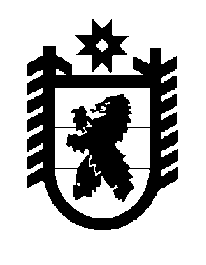 Российская Федерация Республика Карелия    ПРАВИТЕЛЬСТВО РЕСПУБЛИКИ КАРЕЛИЯРАСПОРЯЖЕНИЕот  6 августа 2018 года № 509р-Пг. Петрозаводск В целях реализации постановления Правительства Российской Федерации от 9 июля 2016 года № 649 «О мерах по приспособлению жилых помещений и общего имущества в многоквартирном доме с учетом потребностей инвалидов»:1. Утвердить прилагаемый план мероприятий по приспособлению жилых помещений, занимаемых инвалидами и семьями, имеющими детей-инвалидов, и используемых для их постоянного проживания, и общего имущества в многоквартирных домах, в которых расположены указанные жилые помещения, входящих в состав государственного жилищного фонда Республики Карелия, с учетом потребностей инвалидов и обеспечению условий их доступности для инвалидов (далее – план).2. Контроль за исполнением плана возложить на Министерство социальной защиты Республики Карелия.           Глава Республики Карелия                                                              А.О. ПарфенчиковУтвержден распоряжением Правительства Республики Карелияот  6 августа 2018 года № 509р-ППлан мероприятий по приспособлению жилых помещений, занимаемых инвалидами и семьями, имеющими детей-инвалидов, и используемых для их постоянного проживания, и общего имущества в многоквартирных домах, в которых расположены указанные жилые помещения, входящих в состав государственного жилищного фонда Республики Карелия, с учетом потребностей инвалидов и обеспечению условий их доступности для инвалидов________________№ п/пМероприятиеСрок исполнения Исполнители12341.Подготовка (актуализация) и направление перечня жилых помещений, находящихся в государственной собственности  Респуб-лики Карелия, в региональную межведом-ственную комиссию по обследованию жилых помещений инвалидов и общего имущества в многоквартирных домах, в которых проживают инвалиды, в целях их приспособления с учетом потребностей инвалидов и обеспечения условий их доступности для инвалидов (далее – Региональная комиссия)постоянноМинистерство имущественных и земельных отношений Республики Карелия2. Подготовка (актуализация) и направление списка инвалидов и семей, имеющих детей-инвалидов (далее – инвалид), проживающих в жилых помещениях, входящих в состав государственного жилищного фонда Республики Карелия, в Региональную комиссию постоянноМинистерство социальной защиты Республики Карелия 3.Рассмотрение документов о характерис-тиках жилого помещения инвалида, общего имущества в многоквартирном доме, в котором проживает инвалид (технический паспорт (технический план), кадастровый паспорт и иные документы), документов о признании гражданина инвалидом, в том числе выписки из акта медико-социальной экспертизы гражданина, при поступлении в течение 30 рабочих дней с даты поступле-ния доку-ментов в Региональ-ную комиссиюРегиональная комиссия1234обращения инвалида в Региональную комиссию4. Проведение визуального, технического осмотра жилого помещения инвалида, общего имущества в многоквартирном доме, в котором проживает инвалид, при необходимости проведение дополнитель-ных обследований, испытаний несущих конструкций жилого здания, проведение беседы с инвалидом в целях выявления конкретных его потребностей в отноше-нии приспособления жилого помещения, общего имущества в многоквартирном домев течение 30 рабочих дней с даты рассмотрения на заседании Региональной комиссии документов, поступивших в соответст-вии с пунктом 3 плана Региональная комиссия5.Подготовка  акта обследования жилого помещения инвалида, общего имущества в многоквартирном доме, в котором проживает инвалид, в целях их приспособления с учетом потребностей инвалида и обеспечения условий их доступности для инвалида (далее – акт обследования)в течение 45 рабочих дней с даты рассмотрения документов, поступивших в  Региональ-ную комиссиюРегиональная комиссия6.Обеспечение проведения проверки экономической целесообразности (нецелесообразности) реконструкции или капитального ремонта многоквартирного дома (части дома), в котором проживает инвалид, в целях приспособления жилого помещения инвалида и (или) общего имущества в многоквартирном доме, в котором проживает инвалид, с учетом потребностей инвалида и обеспечения условий их доступности для инвалида (далее – проверка), направление результатов проверки в Региональную комиссию в течение 30 рабочих дней с даты поступления в Министерство социальной защиты Республики Карелия решения Региональной комиссии о проведении проверкиМинистерство социальной защиты Республики Карелия12347.Принятие решения об экономической целесообразности (нецелесообразности) реконструкции или капитального ремонта многоквартирного дома (части дома), в котором проживает инвалид, в целях приспособления жилого помещения инвалида и (или) общего имущества в многоквартирном доме, в котором проживает инвалид, с учетом потребностей инвалида и обеспечения условий их доступности для инвалида (далее – решение об экономической целесообразности (нецелесообразности)в течение 30 рабочих дней с даты поступления в Региональную комиссию резуль-татов проверкиРегиональная комиссия8.Вынесение заключения о возможности приспособления жилого помещения инвалида, общего имущества в много-квартирном доме, в котором проживает инвалид, с учетом потребностей инва-лида или заключения об отсутствии такой возможности (далее – заключе-ние)в течение 30 рабочих дней с даты подписания акта обследова-ния.В случае проведе-ния проверки –  30 рабочих дней с даты принятия решения об экономической целесообразности (нецелесообраз-ности)Региональная комиссия9.Направление заключения в Министер-ство социальной защиты Республики Карелияв течение 10 рабочих дней после вынесения заключенияРегиональная комиссия